	Broj: 5-Su-580/19.-9	U Sisku 16. siječnja 2020.	Na temelju članka 24. Sudskog poslovnika ("Narodne novine" broj 37/14, 37/14, 49/14, 8/15, 35/15, 123/15, 45/16, 29/17, 33/17, 34/17, 57/17, 101/18, 119/18, 81/19), donosim IZMJENU GODIŠNJEG RASPOREDA POSLOVAZA 2020. GODINUod 16. siječnja 2020.	1. U odjeljku 6a) Praćenje i proučavanje sudske prakse odluka ESLJP i ES Luxemburg (str. 5) u točci b) za kaznenu granu sudovanja mijenja se točka 1. tako da se ime "Snježana Mrkoci" zamjenjuje s "Blažena Ereš".	2. U odjeljku 9) Administrativni referenti – sudski zapisničari (str. 10) u točci 11. "11. Blaženka Wolf" mijenja se prvi podstavak u cijelosti te glasi: "referada 4 – do predodjele predmeta iz referade u pisarnice/druge referade", te se dodaje treći podstavak koji glasi: "zamjenski zapisničar u referadi 5".	3. U odjeljku 2) Kazneni odjel; b) Prvostupanjsko kazneno vijeće (str. 14) briše se točka "2. Snježana Mrkoci", čime točka 3. postaje točka 2. 	4. U odjeljku 2) Kazneni odjel; c) Drugostupanjsko, Izvanraspravno kazneno vijeće i Kazneno optužno vijeće (str. 14) briše se točka "2. Snježana Mrkoci" čime točka 3. postaje točka 2., a točka 4. postaje točka 3. 	5. U odjeljku 2) Kazneni odjel; d) Odjel za mladež (str. 16) briše se točka 4. 	6. U odjeljku C) Centar za izvršenje kazne zatvora; Članovi vijeća za uvjeti otpust (str. 17) briše se točka 3. čime točka 4. postaje točka 3. 	7. U odjeljku 12. Ostala zaduženja pravosudnih dužnosnika, službenika i namještenika (str. 20) dodaje se nova točka i glasi: "v) Administrator za uvid u podatke iz državne matice- Ana Androić"Uputa o pravom lijeku:Svaki sudac i sudski savjetnik može u roku od 3 dana izjaviti prigovor predsjedniku suda na dostavljenu izmjenu godišnjeg rasporeda poslova. Službenici i namještenici mogu u roku od 3 dana dostaviti primjedbu predsjedniku suda na dostavljenu izmjenu godišnjeg rasporeda poslova. 								                PREDSJEDNICA  									    Lucijana Vukelić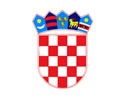 Republika HrvatskaŽupanijski sud u SiskuUred predsjednice